INDICAÇÃO Nº 2633/2017Sugere ao Poder Executivo Municipal operação “tapa-buracos” na Rua do Vidro em toda a sua extensão, no Bairro Jardim Pérola, neste Município.Excelentíssimo Senhor Prefeito Municipal, Nos termos do Art. 108 do Regimento Interno desta Casa de Leis, dirijo-me a Vossa Excelência para sugerir que, por intermédio do Setor competente, seja executado “tapa-buracos” na Avenida do Comércio entre as Ruas da Borracha e Rua do Vidro, no Bairro Jardim Pérola, neste Município. Justificativa:Conforme visita realizada “in loco”, munícipes procuraram este vereador informando que o referido buraco está causando danos a veículos, bem como queda em motociclistas, pois, está profunda e raspa a frente dos veículos, há relatos, de que motoristas ao passarem pelo local, tamanho impacto, tiveram para-choques quebrados, bem como protetor de cárter e danos na suspensão dos veículos, além disto, empoça água causando mau cheiro entre outros transtornos, sendo necessárias providências urgentes.Plenário “Dr. Tancredo Neves”, em 15 de março de 2.017.Joel do Gás                                                      -Vereador-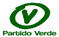 